Уважаемые коллеги!Приглашаем Вас принять участие в работеXXVII ВСЕРОССИЙСКОЙ научно-практической КОНФЕРЕНЦИИс международным участием
«МАТЕМАТИКИ – АЛТАЙСКОМУ КРАЮ (МАК-2024)»которая будет проходить 5 июня 2024 годана базе Института математики и информационных технологий АлтГУ (г. Барнаул)Формат проведения конференции: основные мероприятия конференции – пленарное заседание, работа по секциям – проводятся в очном режиме для докладчиков, проживающих в г. Барнауле; для иногородних участников, которые не смогут присутствовать очно – в режиме Zoom видеоконференции.Одна из целей конференции – активизация отношений с ВУЗами Казахстана и Узбекистана, проведение конструктивного научного сотрудничества по важным для России, Казахстана и Узбекистана направлениям в сфере образования и научно-исследовательской деятельности.В этой связи целесообразно укрепление двухсторонних научных связей в области математики, прикладной математики, информатики и информационных технологий между ВУЗами Казахстана, Узбекистана и Алтайским государственным университетом, расширение образовательных контактов между ВУЗами, чему будет поспособствовать наша конференция.Научные направления конференции:Фундаментальная и прикладная математика – Алгебра и математическая логика, геометрия и анализ, дифференциальные уравнения, математические методы и модели механики, математическое и компьютерное моделирование.Цифровая экономика – Математические методы и информационные технологии в управлении социально-экономическими и эколого-экономическими процессами.Современные информационные и вычислительные технологии в прикладных задачах – Биокибернетика, биоинформатика, программная инженерия, интеллектуальный анализ данных, математическое моделирование и информационные технологии в биологии, медицине, экологии и природопользовании.Информационные технологии и системы искусственного интеллекта – методы и модели искусственного интеллекта, интеллектуальные информационные системы, технологии работы со знаниями, технологии программирования с использованием вычислительных систем и их применение в задачах моделирования поведения сложных технических систем и процессов в естественнонаучных областях.Цифровые и информационные технологии в профессиональном образовании – цифровые трансформации в образовании; информатизация образования и методика электронного обучения; образовательные ресурсы, информационные базы и комплексы.Программный комитет конференцииПредседатель: Журавлев Евгений Владимирович, к.ф.-м.н., директор ИМИТ АлтГУ (г. Барнаул).Заместитель председателя программного комитета: Адиканова Салтанат Сайларбековна, PhD, декан высшей школы ІТ и естественных наук, Восточно-Казахстанский университет им. Сарсена Аманжолова (Республика Казахстан). Состав программного комитета: Будкин Александр Иванович, д.ф.-м.н., профессор, заведующий кафедрой алгебры и математической логики АлтГУ; Гончарова Ольга Николаевна, д.ф.-м.н., профессор кафедры дифференциальных уравнений АлтГУ; Рахматилла Якубжанович, к.т.н., доцент, проректор по науке Денауского института предпринимательства и педагогики (Республика Узбекистан); Козлов Денис Юрьевич, к.ф.-м.н., заведующий кафедрой информатики АлтГУ; Оскорбин Николай Михайлович, д.т.н., профессор кафедры теоретической кибернетики и прикладной математики; Папин Александр Алексеевич, д.ф.-м.н., профессор, заведующий кафедрой дифференциальных уравнений АлтГУ; Родионов Евгений Дмитриевич, д.ф.-м.н., профессор кафедры математического анализа АлтГУ; Саженков Александр Николаевич, к.ф.-м.н., доцент, заведующий кафедрой математического анализа АлтГУ.Организационный комитет конференцииПредседатель: Петров Евгений Петрович, к.ф.-м.н., заместитель директора ИМИТ АлтГУ (г. Барнаул).Заместитель председателя организационного комитета: Таджигитов Аскар Айтжанович, к.ф.-м.н., зав. кафедрой математики и информатики, Северо-Казахстанский государственный университет им. Манаша Козыбаева (Республика Казахстан).Состав организационного комитета: Хворова Любовь Анатольевна, к.т.н., доцент кафедры теоретической кибернетики и прикладной математики АлтГУ; Понькина Елена Владимировна, к.т.н., доцент, заведующий кафедрой теоретической кибернетики и прикладной математики; Кравченко Галина Владимировна, к.п.н., доцент кафедры дифференциальных уравнений АлтГУ; Пономарев Игорь Викторович, к.ф.-м.н., доцент кафедры математического анализа АлтГУ; Журавлева Вера Владимировна, к.ф.-м.н., доцент кафедры теоретической кибернетики и прикладной математики.Технические секретари конференции: Бедарев Артем Андреевич, лаборант дирекции ИМИТ, Уфимцева Виктория Павловна, специалист кафедры алгебры и математической логики.Для участия в конференции необходимо:До 20 мая 2024 года включительно заполнить регистрационную форму по ссылке https://forms.yandex.ru/u/6604ea3ad04688246b78b5f4/. Если авторов несколько, регистрируется один из соавторов. Выслать статью, оформленную в соответствии с установленными требованиями (прилагаются вместе с данным информационным письмом), необходимо по электронной почте ufimtseva@mail.asu.ru также в срок до 20 мая 2024 г. Подробные правила оформления и шаблон статьи приведены на сайте конференции https://www.math.asu.ru/mak/.По итогам конференции будет издан электронный сборник трудов конференции «Математики – Алтайскому краю» (ISSN: 2687-0118) и размещен в Научной электронной библиотеке (eLibrary.ru, РИНЦ). Участие в конференции и публикация статьи в сборнике трудов конференции бесплатное.	Более подробная информация о проведении конференции будет приведена во втором информационном письме. Программа конференции будет размещена на сайте конференции не позднее 26 мая 2024 года.По вопросам работы конференции обращаться по телефону +7 (3852)298-137 или в дирекцию ИМИТ, ауд. 406Л (Петров Евгений Петрович, заместитель директора ИМИТ; Бедарев Артем Андреевич, лаборант; Уфимцева Виктория Павловна, специалист).Адрес Оргкомитета: 656049, Барнаул, пр. Ленина, 61, Институт математики и информационных технологий АлтГУ, ауд. 406Л, тел.: +7 (3852) 298-137. Контакты: тел. +7(913)2730735 (Журавлев Евгений Владимирович), e-mail: evzhuravlev@mail.ru тел. +7(903)9901822 (Петров Евгений Петрович), e-mail: pep@mail.asu.ru С уважением, Оргкомитет конференции.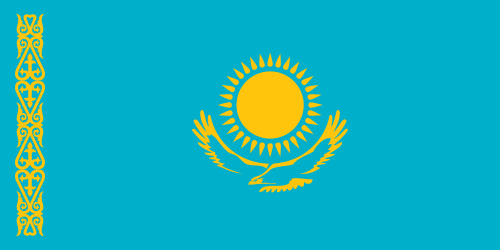 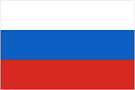 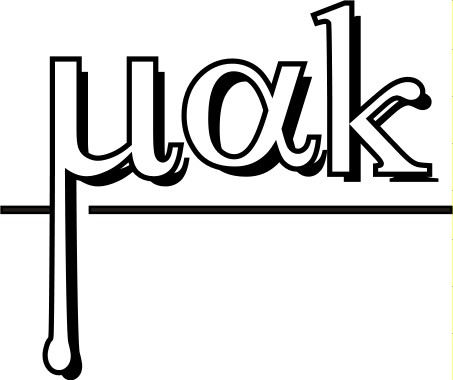 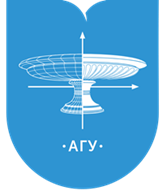 2024МАТЕМАТИКИ – 
АЛТАЙСКОМУ КРАЮ2024МАТЕМАТИКИ – 
АЛТАЙСКОМУ КРАЮ